                                                Escola Secundária Severim de FariaFQ A – 10º Ano CT1Março 2010                                 Ficha de Trabalho Nº 1 –  Utilização da Energia SolarQual a área de um painel fotovoltaico para alimentar um computador que necessita de 300W de potência?Admitindo que a potência da radiação solar que chega ao painel, por unidade de área, é de 400W/m2 e que o rendimento do processo fotovoltaico é de 25%.Pretende-se que uma bactéria alimente duas lâmpadas de 100W cada, durante 4horas. A bateria é carregada durante o dia por um painel fotovoltaico.Admitir que as perdas no processo de carga e descarga da bactéria são 60% da energia útil fornecida pelo painel.Calcular a energia que a bateria necessita fornecer durante a noite para fazer funcionar as lâmpadas.Quantas células fotovoltaicas são necessárias para fornecer a intensidade de corrente necessária para carregar a bateria?Admitindo que o painel está, em média, 5 horas exposto à luz solar e que cada célula tem 10W de potência util.Uma célula fotovoltaica tem raio de 1cm e rendimento de 16%. A intensidade da radiação solar que atinge determinado local, devido às nuvens, tem um valor médio de 97mW/cm2. Qual é a potência média útil da célula nesse dia?Dadas as condições climáticas do nosso país o rendimento de um colector solar oscila, normalmente, entre 60 e 75%. A intensidade da radiação solar tem o valor médio de 171W/m2 no centro do país.Entre que valores oscila a potência útil fornecida por cada metro quadrado de colector solar?Na Guarda, o valor médio de insolação é de 2600 horas anuais. Se um colector solar tiver 10m2de superfície, que energia útil pode o colector fornecer durante um ano supondo o rendimento mini                                      Escola Secundária Severim de FariaFQ A – 10º Ano CT1                                                                               Março 2010                                Ficha de Trabalho Nº2 –  1º Lei da termodinâmicaDurante uma certa transformação, cede-se 300cal de energia como calor, a um sistema que se encontra à temperatura ambiente. O sistema absorve 200J de radiação e executa, ao mesmo tempo, o trabalho de 100J.1cal = 4,18JCalcular a variação da energia interna do sistema.Determinar a variação de energia interna de um gás, se este absorver 700J como calor e transferir 100J de energia na forma de trabalho.Uma certa massa de um gás expande-se transferindo para o exterior 400 J de energia como trabalho e recebe 200 J de energia como calor.Qual foi a variação da energia interna?Que quantidade de energia deverá ser absorvida como calor, por um determinado sistema, para que este transfira 3000J de energia na forma de trabalho e a sua energia interna aumente 4000J?Um sistema termodinâmico sofre um processo no qual a sua energia interna diminui 100J. Não houve trocas de energia por radiação, apenas por calor e trabalho. Sabendo que recebeu 100 cal de energia como calor, cedeu ou recebeu energia sob a forma de trabalho? Em que quantidades? 1 cal = 4,18JQue quantidade de energia deve ser transferida como calor para a massa de 3,0 Kg de água, para que a sua temperatura aumente de 5,oºC?A quantidade de energia transferida para o sistema como calor, não havendo mudança de estado físico, calcula-se pela seguinte expressão: Q = m c ∆θ.Indique o nome de cada uma das grandezas indicadas na expressão anterior.Indique as unidades SI de cada uma das grandezas.A qual dos seguintes gráficos se refere um aquecimento de um corpo, sem mudança de estado físico?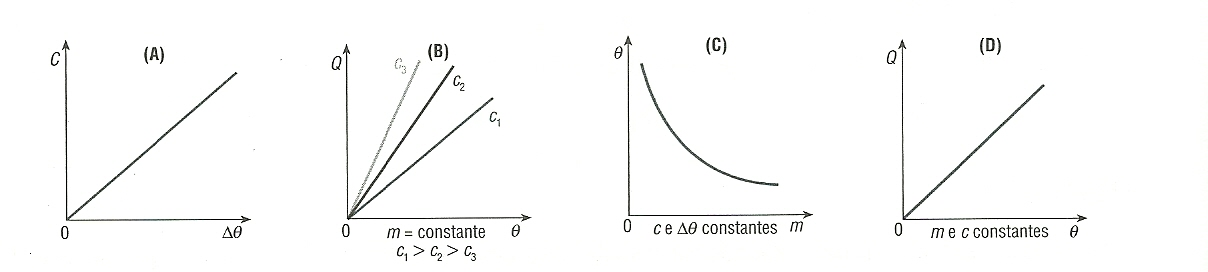 Que nome se dá à grandeza calculada pelo produto m c?Esboce num único gráfico Q= f (θ) as curvas que traduzem o aumento de temperatura de dois corpos, tais que: m2 = 2m1e c2 = 2c1.Se se fornecer a mesma energia aos dois corpos 1 e 2, referidos  na alínea e), qual o sistema que atinge a temperatura mais elevada , se os corpos tiverem a mesma massa?No gráfico está indicada a quantidade de energia recebida por dois corpos metálicos A e B necessária para elevar 40ºC a sua temperatura . Os corpos têm a mesma massa.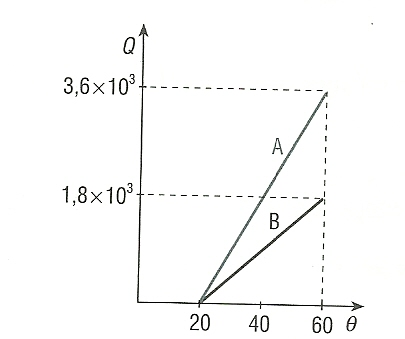 Com base no gráfico. Indique, justificando, qual dos dois metais, A ou B, possui uma maior capacidade térmica mássica.Determine a relação entre as capacidades térmicas mássicas dos dois metais.Enche-se um tubo de ensaio com éter no estado líquido, á temperatura de 25ºC. Agita-se o tubo, fazendo rodar até que a rolha salte, visualizando-se uma quantidade muito elevada de vapor. A temperatura a que o éter, em condições PTN, passa ao estado de vapor é de 35ºC.Que nome tem a mudança de estado físico ocorrido?Em que condições são possível afirmar que, se deixarmos de agitar o tubo, a temperatura final do éter é 35ºC.  Durante o movimento do tubo a energia interna aumenta, diminui ou mantém-se?Como foi possível variar a energia interna do sistema?Podemos afirmar que durante a mudança de estado a energia interna está a aumentar? Justifique.